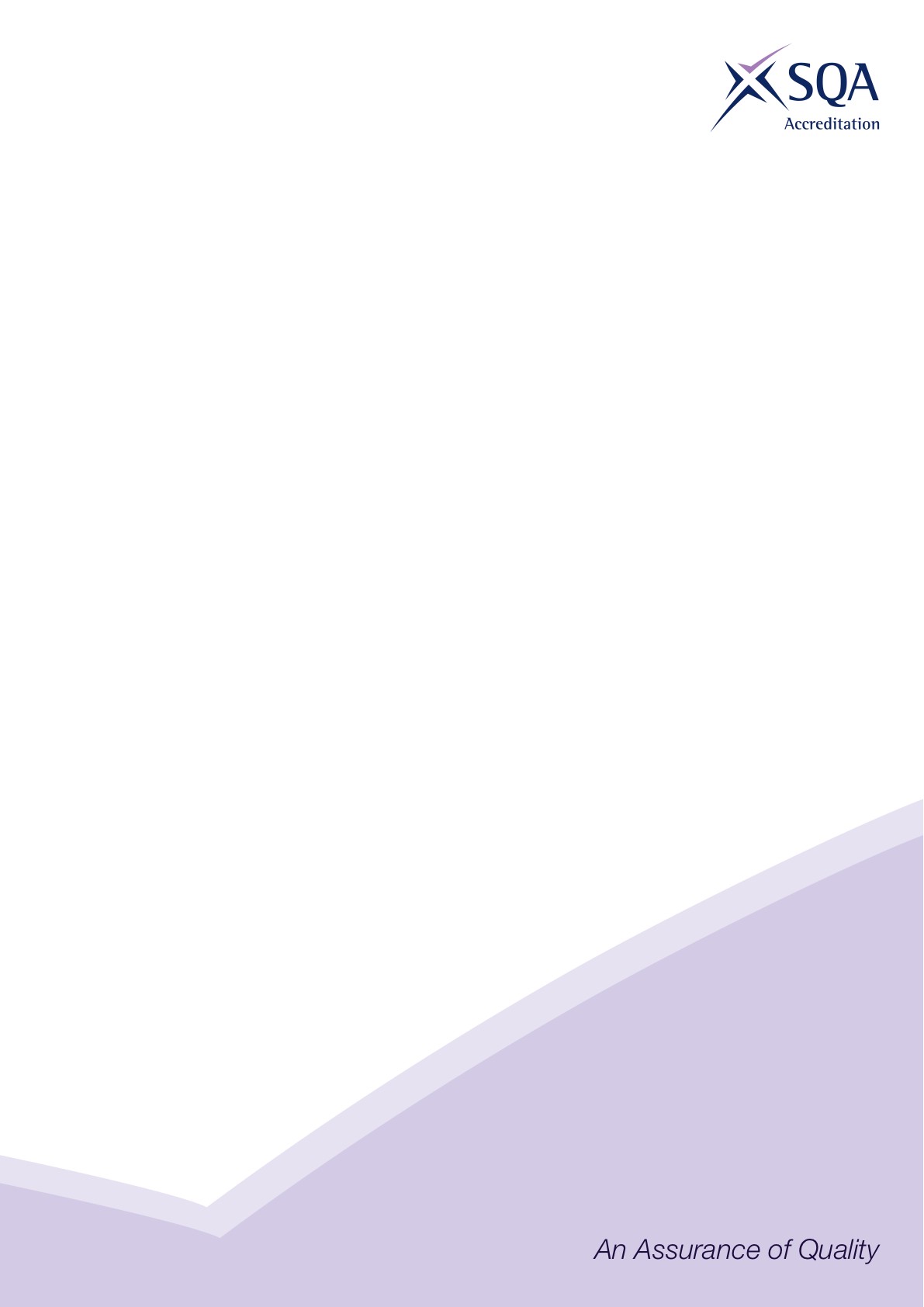 IntroductionCore Skills signposting indicates if there are opportunities within units to develop Core Skills in the workplace to a specified SCQF level. The signposting document should also acknowledge where there are no opportunities to develop Core Skills. This signposting can be used by providers and assessors to plan the development and assessment of Core Skills.The five Core Skills are:  Communication  Information and Communication Technology  Numeracy  Problem Solving  Working with Others *SSO may insert additional introductory text to contextualise the core skills signposting to their sector*Core Skills SignpostingAll numbers refer to SCQF level – any blanks indicate no opportunity.Core Skills SignpostingCore Skills SignpostingQualification Title(s)SVQ in Steelfixing Occupations (Construction) at SCQF level 5Developed byCITBApproved by ACG05/04/2023Version 1SVQ in Steelfixing Occupations (Construction) at SCQF level 5SVQ in Steelfixing Occupations (Construction) at SCQF level 5SVQ in Steelfixing Occupations (Construction) at SCQF level 5SVQ in Steelfixing Occupations (Construction) at SCQF level 5SVQ in Steelfixing Occupations (Construction) at SCQF level 5SVQ in Steelfixing Occupations (Construction) at SCQF level 5SVQ in Steelfixing Occupations (Construction) at SCQF level 5SVQ in Steelfixing Occupations (Construction) at SCQF level 5SVQ in Steelfixing Occupations (Construction) at SCQF level 5SVQ in Steelfixing Occupations (Construction) at SCQF level 5Ref No.TitleCommunicationNumeracyNumeracyProblem solvingProblem solvingProblem solvingWorking with othersICTICTVR166v4Cut and bend reinforcement steel to shapeLevel 4Level 4Level 4Level 4Level 4Level 4Level 4VR534v3Fix steel in situLevel 4Level 4Level 4Level 4Level 4Level 4Level 4VR535v3Prefabricate reinforcement steel sectionsLevel 4Level 4Level 4Level 4Level 4Level 4Level 4VR641v2Conform to general workplace health, safety and welfareLevel 4Level 4Level 4Level 4Level 4VR642v1Conform to productive work practicesLevel 4Level 4Level 4Level 4VR643v1Move, handle or store resourcesLevel 4Level 4Level 4Level 4Level 4Level 4Level 4